Ciudad de México; a 16 de julio de 2018Comité EditorialRevista Sociológica (México)P r e s e n t eQuien suscribe Jasmin Anavel Monterrubio Redonda autora del texto Desafíos éticos y jurídicos del régimen de planeación urbana en torno de la materialización de la función social de del suelo en la Ciudad de México manifiesta solemnemente que este material enviado a Sociológica (México) para su posible publicación, es producto original de nuestro trabajo y no ha sido publicado previamente, ni se ha sometido, ni se someterá, a consideración de otra revista o medio editorial para su publicación.A T E N T A M E N T E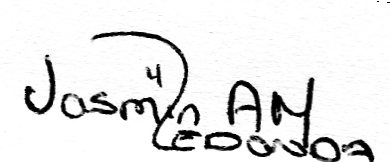 JASMIN ANAVEL MONTERRUBIO REDONDAMaestría en Planeación y Políticas MetropolitanasÁrea de Sociología UrbanaCiencias Sociales y HumanidadesUniversidad Autónoma Metropolitana, Unidad Azcapotzalco